Nr ML: SUPERO/206/06-2019Producent: Medana Pharma S.A.Suplement diety SuperOptic z najlepiej przebadaną luteiną na świecie* – kompleksowa opieka dla Twoich oczu. Suplement diety SuperOptic dzięki aktywnym składnikom działa wielotorowo: kwasy omega-3, w tym DHA, który przyczynia się do utrzymania prawidłowego widzeniacynk, wit. B2 i wit. A zapewniają pomoc w utrzymaniu prawidłowego widzeniaselen, mangan, wit. E, wit. C, cynk, miedź i wit. B2 pomagają w ochronie komórek przed stresem oksydacyjnymniacyna, wit. B6, kwas foliowy i wit. B12 przyczyniają się do zmniejszenia uczucia zmęczenia 
i znużeniaProdukt zawiera luteinę i zeaksantynę, które występują naturalnie w plamce żółtej w oku. SuperOptic polecany jest dla osób:powyżej 40. roku życia ze względu na pogorszenie wzroku związane z wiekiem, a także młodszych, których narząd wzroku jest szczególnie narażony na niekorzystne działanie czynników środowiskowych/zewnętrznych, tzn.:pracujących przy komputerze palących papierosy przebywających w zadymionych pomieszczeniachnarażonych na intensywne światło słoneczne spędzających wiele godzin na czytaniu lub oglądaniu TV prowadzących pojazdy po zmrokuZalecane spożycie: 1 kapsułka dziennie.Preparatu nie powinny zażywać kobiety w ciąży i dzieci do lat 12 z uwagi na brak danych dotyczących bezpieczeństwa stosowania luteiny i zeaksantyny u tych osób. *Aleksander DE et.al Human Clinical Trials with FloraGLO Lutein. Kemin Industries, Inc. Technical Literature. 2013. KHTL-017-083130422 HM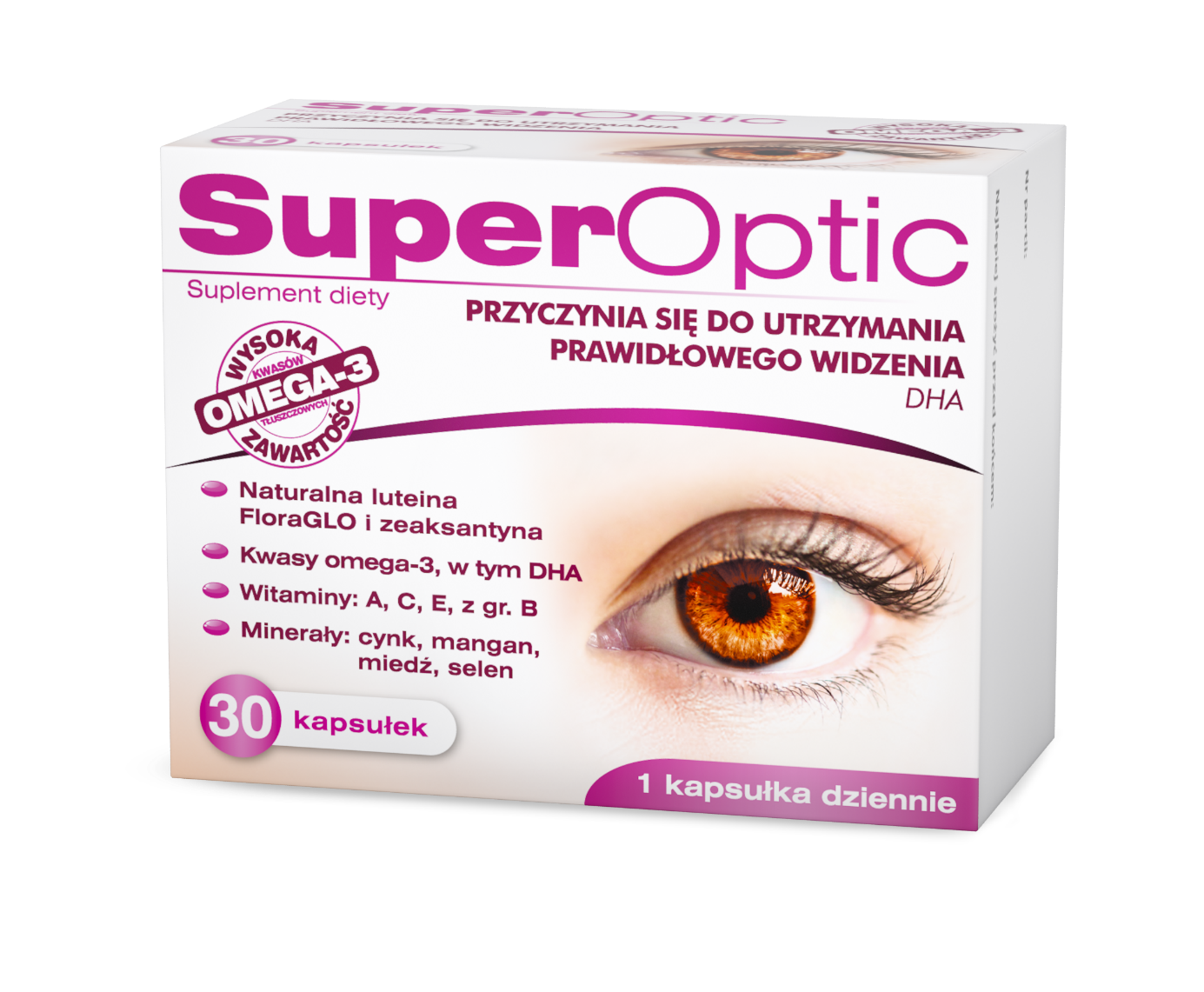 